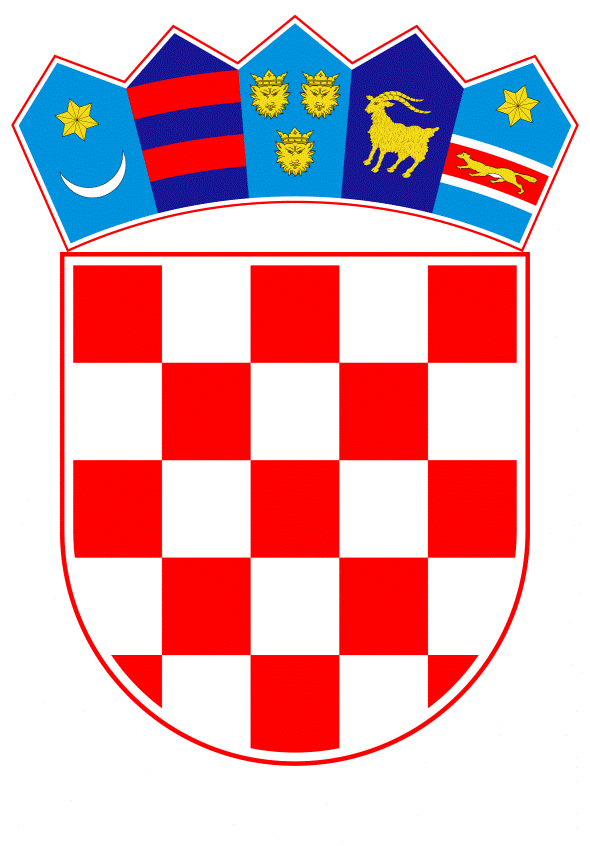 VLADA REPUBLIKE HRVATSKEZagreb, 4. travnja 2024.______________________________________________________________________________________________________________________________________________________________________________________________________________________________Banski dvori | Trg Sv. Marka 2  | 10000 Zagreb | tel. 01 4569 222 | vlada.gov.hrNa temelju članka 26. Zakona o istraživanju i eksploataciji ugljikovodika („Narodne novine“, br. 52/18., 52/19. i 30/21.), Vlada Republike Hrvatske je na sjednici održanoj  ____________ 2024. donijelaODLUKUo ukidanju dozvole za istraživanje i eksploataciju ugljikovodika na kopnu u istražnom prostoru ugljikovodika „SZH-01“I.Ukida se Odluka o izdavanju dozvole za istraživanje i eksploataciju ugljikovodika na kopnu u istražnom prostoru ugljikovodika „SZH-01“ („Narodne novine“, broj 81/19). II.U Registru istražnih prostora društvo INA – Industrija nafte, d.d., Avenija Većeslava Holjevca 10, Zagreb, OIB: 27759560625 briše se kao ovlaštenik u istražnom prostoru ugljikovodika „SZH-01“.III.U Registru istražnih prostora u istražnom prostoru ugljikovodika „SZH-01“ upisuje se Republika Hrvatska kao nositelj istražnog prostora. IV.Ova Odluka objavit će se u „Narodnim novinama“. OBRAZLOŽENJEVlada Republike Hrvatske donijela je Odluku o izdavanju dozvole za istraživanje i eksploataciju ugljikovodika na kopnu u istražnom prostoru ugljikovodika „SZH-01“ 29. kolovoza 2019. („Narodne novine“, broj 81/19.; u daljnjem tekstu: Dozvola) kojom je Dozvola izdana trgovačkom društvu INA – Industrija nafte, d.d., Avenija Većeslava Holjevca 10, Zagreb, OIB: 27759560625 (u daljnjem tekstu: INA). Na temelju izdane Dozvole INA je potpisala 26. ožujka 2020. Ugovor o istraživanju i podjeli eksploatacije ugljikovodika za istražni prostor ugljikovodika SZH-01 s Vladom Republike Hrvatske (u daljnjem tekstu: Ugovor).Istražno razdoblje sukladno Ugovoru i Zakonu o istraživanju i eksploataciji ugljikovodika (u daljnjem tekstu: Zakon) traje najdulje pet godina te se dijeli na dvije istražne faze pri čemu prva istražna faza traje tri godine i počinje od datuma stupanja Ugovora na snagu, dok druga istražna faza traje dvije godine, a započinje neposredno nakon prve istražne faze. Istražno razdoblje može se, na zahtjev investitora, 90 dana prije isteka faze, zbog opravdanih razloga, produljiti najviše dva puta tijekom trajanja, i to tako da svako produljenje može trajati najviše šest mjeseci, pri čemu produljenje po šest mjeseci može biti uzastopno ili pojedinačno.Vlada Republike Hrvatske je 13. travnja 2023. donijela Odluku o produljenju istražnog razdoblja u svrhu istraživanja i eksploatacije ugljikovodika na istražnom prostoru ugljikovodika „SZH-01“ (KLASA: 022-03/23-04/129, URBROJ: 50301-05/27-23-2).Prva faza istražnog razdoblja za istražni prostor ugljikovodika „SZH-01“ završava 26. ožujka 2024. U razdoblju od ožujka 2020. do travnja 2023. INA je ispunila Minimalne radne obveze prve istražne faze za istražni prostor ugljikovodika „SZH-01“, na koje se obvezala temeljem članka 5.2.2 Ugovora. INA nije iskazala namjeru za ulazak u drugu fazu istražnog razdoblja na predmetnom istražnom prostoru ugljikovodika te je 25. siječnja 2024. podnijela Zahtjev za napuštanje istražnog prostora ugljikovodika SZH-01 nakon završetka jednogodišnjeg produljenja I. faze istražnog razdoblja (znak: 001/50000218/23-01-24/37, u daljnjem tekstu: Zahtjev) prema članku 5.1.2 Ugovora. Radne obveze u prvoj fazi istražnog razdoblja bile su: Snimanje najmanje 100 km2 (sto četvornih kilometara) 3D seizmičkih podataka na ugovornom području;Reobrada postojećih seizmičkih podataka – 150 km2 (sto pedeset četvornih kilometara);Obrada novo snimljenih 3D seizmičkih podataka (PSTM i PSDM) – najmanje 100 km2 (sto četvornih kilometara);Interpretacija gravimetrijskih i magnetometrijskih podataka, izrada regionalne naftno-geološke studije područja istražnog prostora ugljikovodika SZH-01, izrada geokemijske studije područja istražnog prostora ugljikovodika SZH-01 uključivo bazensko modeliranje i studiju seizmičkih atributa uključivo seizmičku inverziju i AVO analizu.Nastavno na navedeno, nakon provedene kontrole ispravnog evidentiranja troškova, financijske kontrole, provjere kvartalnih izvješća o radovima s kontrolom izvršenja obveza iz Ugovora, Agencija za ugljikovodike je temeljem članka 8. stavka 1. podstavka 7. Zakona izdala pisano izvješće o izvršenju minimalnih radnih obveza I. faze istražnog razdoblja na istražnom prostoru ugljikovodika „SZH-01“ (KLASA: 310-05/20-01/07, URBROJ: 405-04/01-23-183, od 15. svibnja 2023.).Člankom 26. stavkom 1. točkom 1. Zakona propisano je da se dozvola za istraživanje i eksploataciju ugljikovodika ukida odlukom Vlade u slučaju raskida odnosno prestanka, iz bilo kojeg razloga, ugovora o istraživanju i eksploataciji ugljikovodika sklopljenog na temelju izdane dozvole.Imajući u vidu ispunjenje minimalnih radnih obveza prve faze istražnog razdoblja, Zahtjev INA-e te činjenicu da je prva faza istražnog razdoblja završila 26. ožujka 2024., potrebno je donijeti odluku o ukidanju Dozvole.Uputa o pravnom lijekuProtiv ove Odluke žalba nije dopuštena, ali se može pokrenuti upravni spor podnošenjem tužbe Upravnom sudu u Zagrebu, u roku od 30 dana od dana primitka ove Odluke. Klasa: UP/IUrbroj: Zagreb, PREDSJEDNIK 								    mr. sc. Andrej Plenković Predlagatelj:Ministarstvo gospodarstva i održivog razvojaPredmet:Prijedlog odluke o ukidanju dozvole za istraživanje i eksploataciju ugljikovodika na kopnu u istražnom prostoru ugljikovodika „SZH-01“